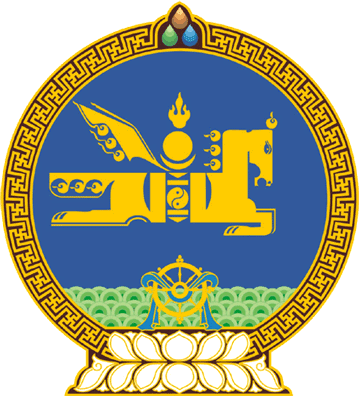 МОНГОЛ УЛСЫН ИХ ХУРЛЫНТОГТООЛ2021 оны 04 сарын 08 өдөр     		            Дугаар 35                     Төрийн ордон, Улаанбаатар хот      Ерөнхийлөгчийн хоригийн тухай	Монгол Улсын Их Хурлын чуулганы хуралдааны дэгийн тухай хуулийн 88 дугаар зүйлийн 88.1 дэх хэсгийг үндэслэн Монгол Улсын Их Хурлаас ТОГТООХ нь:	1.Улсын Их Хурлын 2021 оны 3 дугаар сарын 26-ны өдөр баталсан “Үндсэн хуулийн цэцийн гишүүнээр томилох, Үндсэн хуулийн цэцийн гишүүнээс чөлөөлөх тухай” 31 дүгээр тогтоолын 2 дахь заалтад тавьсан Монгол Улсын Ерөнхийлөгчийн хоригийг хүлээн зөвшөөрөх боломжгүй гэж үзсүгэй.	2.Энэ тогтоолыг 2021 оны 4 дүгээр сарын 08-ны өдрөөс эхлэн дагаж мөрдсүгэй.		МОНГОЛ УЛСЫН 		ИХ ХУРЛЫН ДАРГА			        Г.ЗАНДАНШАТАР